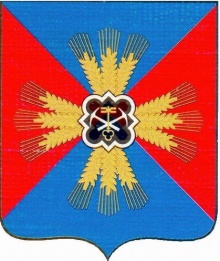 Администрация Промышленновского районаКемеровской областиРАСПОРЯЖЕНИЕ 	от 17.11.2008г. 2203-р О внесении изменений в Положение о порядке зачисления и расходования доходовот платных услуг, средств безвозмездныхпоступлений и иной приносящей доходдеятельности, утвержденное Распоряжениемадминистрации Промышленновского районаот 28.03.2008г. №561-р1.Внести в Положение о порядке зачисления и расходования доходов от платных услуг, средств безвозмездных поступлений и иной приносящей доход деятельности, утвержденное распоряжением администрации района от 28.03.2008г. №561-р следующие изменения:Абзац 5 пункта 2.4 Положения, предусматривающий операции со средствами, поступающими во временное распоряжение, исключить.2.Настоящее распоряжение вступает в силу со дня подписания.3.Контроль за выполнением настоящего распоряжения возложить на заместителя Главы района по экономике О.А. Игину. Глава района А.И.Шмидт